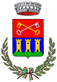 COMUNE DI SAN PIETRO IN GUARANOProvincia di COSENZAI  SETTORE AMMINISTRATIVOAVVISOISCRIZIONE REFEZIONE SCOLASTICASCUOLE DELL’INFANZIA STATALIANNO SCOLASTICO 2023/2024SI INFORMANO I GENITORI INTERESSATI, CHE SONO APERTE LE ISCRIZIONI AL SERVIZIO REFEZIONE    SCOLASTICA .LE ADESIONI POSSONO ESSERE PRESENTATE ENTRO IL 29 SETTEMBRE 2023 c.a.  ALL’UFFICIO PROTOCOLLO COMUNALE O INVIATE VIA E-MAIL  ALL’INDIRIZZO: servizisociali@comune.sanpietroinguarano.cs.itL’ufficio è aperto nei seguenti giorni:- lunedì, martedi’, mercoledì e venerdi’ dalle ore 9,00 alle ore 12,00 San Pietro in Guarano lì, 11.09.2023                                                                               IL RESPONSABILE DEL SETTORE                                                                                         Dr.ssa Elena Lorenzet